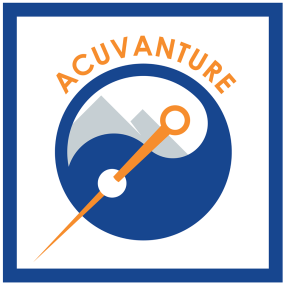 AcuVanture Clinic Intake Form56 N Haddon Ave., Haddonfield NJ 08033                                                                                                         Tel:  215-275-6990Name Last-__________________First_________________Middle________SSN #_______ /______ /____________ Date of Birth_______ /______ /______  Gender F ____M _____  Email ___________________________________ Address __________________________________City ______________State________Zip Code________________  Telephone:    Home (_______)________-______________   Work (_______)  _______-_____________Ext._______________ Marital Status: _____________________Education (Highest grade or degree achieved)_______________________ Option:                      Height ____________    Weight ____________      HIV _____________      HbsAg ___________________ How did you hear about our clinic?___________________________________________________________________ Have you been treated by Acupuncture or Oriental medicine before? ________________________________________ Name of your physician:__________________________________Tel:______________________________________ Address of your physician: _______________________City ________________State _______Zip Code___________ In an Emergency Notify  Name__________________________________   Relationship to client___________________________ Phone  (Day) (__________)__________-_________________(Evening) (__________)__________-________________________ MAIN COMPLAINT AND PRESENT MEDICAL HISTORY  1. 	Main problem you would like us to help you with: ____________________________________________________  2. 	How long ago did this problem begin? ______________________________________________________________   3. 	Have you been given a diagnosis for this problem?  If so, what? __________________________________________  4. 	What kinds of treatment have you tried? _____________________________________________________________        5. Are you currently receiving treatment for your problem? ______________If so, please describe:    ______________________________________________________________________________  6. Does anything improve your problem? ______________________________________________________________ PAST MEDICAL HISTORY Illnesses: _____________________________________________________________________________               _____________________________________________________________________________ Surgeries_____________________________________________________________________________           ______________________________________________________________________________ Significant Trauma (Auto accidents, falls, etc.) _____________________________________________________________ Do you have, or have you ever had, any Infectious Diseases? Yes   No   If so, please describe  __________________________________________________________________________ Medicines (prescription and over-the-counter drugs, vitamins, herbs, etc. taken within the last three months)  ___________________________________________________________________________________ ___________________________________________________________________________________________________       Allergies: ___________________________________________________________________________________ FAMILY MEDICAL HISTORY (GENERAL HEALTH) Mother’s Side ______________________________________________________________________________ Father’s Side _______________________________________________________________________________ Siblings ___________________________________________________________________________________ If any of the above is deceased, what was the cause? ________________________________________________ PERSONAL HISTORY Birth History (Prolonged labor, forceps, delivery, etc.) ______________________________________________ Childhood health ____________________________________________________________________________ Location of upbringing (Geographically prone to certain diseases, habits, etc.) ___________________________ Current Emotional Health _____________________________________________________________________ Current Quality of Life________________________________________________________________________ Current Relationship/Quality___________________________________________________________________ Current Predominant Emotiom__________________________________________________________________ Occupation __________________________________________Stress Level_____________________________ Have you had any unusual stresses recently? _______________________________________________________ Favorite time of year ________________________ 	Worst________________________________ Hobbies & Recreational Habits __________________________________________________________________ Do you have a regular exercise program? Yes   No   	If so, please describe: __________________________ Have you traveled abroad in the past year? Yes   No    Where? ______________________________________ If applicable, please describe smoking or alcohol intake : _____________________________________________ NEUROPSYCHOLOGICAL Have you ever been treated for emotional problems? ______________________________________________________ Have you ever considered or attempted suicide? __________________________________________________________ Any other neurological or psychological problems? _______________________________________________________ Any nervous habits? ________________________________________________________________________________ PREGNANCY & GYNECOLOGY First Date of Last Menstrual Cycle _______/_______/______          Date of Last Pap Smear ______/ ______/ _________ Do you experience changes in Body and/or Psyche prior to menstruation? _____________________________________ MEN ONLY  Impotence                     Vasectomy  Date: _____________    Prostate problems    Testicular Pain/Redness/Swelling    Low libido                                      Excessive libido     Seminal emissions  Painful IntercoursePlease circle on the diagram any areas of any type of pain or injury. 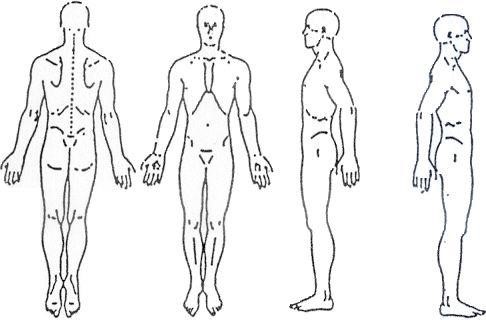 Please try to describe the type and quality of the pain ______________________________________________ Please use the scale below to tell us how intense your pain is, place a circle through the number that best describes the intensity of your pain: 	0            1    	   2                 3 	           4                5 	      6 	           7   	  8                 9 	           10 No pain                                                                                                                                                           the most intense painAre there any other internal organ or systemic dysfunctions that we should be aware of? ______________________________ _____________________________________________________________________________________________________ Are there any other problems you would like to discuss? _______________________________________________________  Seizures 	 	      Areas of Numbness 	     Anxiety 	  Concussion 	 	      Lack of Coordination      Poor Memory  Dizziness 	 	      Loss of Balance 	     Easily Angered  Headaches 	 	      Fainting 	 	     Depression  Migraines 	 	      Disorientation 	     Mania  Easily Susceptible to Stress ___Age at First Menses 	 ___ Number of Pregnancies 	   Birth Control? ___Period between Menses  ___ Number of Births 	 	What type? ____________________________ ___Duration of Menses 	 ___ Miscarriages  	 	How long?_____________________________     Unusual Character 	 ___Abortions 	 	                  Fertility Problems 	  	Heavy or     Light 	    Difficult Births 	 	   Vaginal Discharge  	Irregular Periods 	    Breast Lumps  	 	   Vaginal Sores      Painful Periods  	   Clots GENERAL GENERAL  	Fevers 	 	  	Fevers 	 	    Tremors 	    Change in Appetite 	    Change in Appetite 	    Change in Appetite 	  	Chills  	 	  	Chills  	 	     Seizures 	    Peculiar tastes or smells    Peculiar tastes or smells    Peculiar tastes or smells  	Fatigue 	 	 What time of Day?   _______________  	Fatigue 	 	 What time of Day?   _______________     Night Sweats     Sudden energy drops?      Sudden energy drops?      Sudden energy drops?    	Poor Sleep/ Insomnia 	  	Poor Sleep/ Insomnia 	     Day Sweating    Strong thirst for Hot or Cold drinks?     Strong thirst for Hot or Cold drinks?     Strong thirst for Hot or Cold drinks?   	Dream Disturbed Sleep   	Dream Disturbed Sleep      Poor Balance     Headaches    Headaches    Headaches  	Depression 	 	  	Depression 	 	     Weight Loss      Localized Weakness     Localized Weakness     Localized Weakness  	Mania 	 	  	Mania 	 	     Weight Gain      Bleeding or Bruising     Bleeding or Bruising     Bleeding or Bruising  	Emotional Changes 	 CARDIOVASCULAR  	Emotional Changes 	 CARDIOVASCULAR    Poor Appetite      Joint Pain     Joint Pain     Joint Pain  	High blood pressure 	  	High blood pressure 	    Dizziness  	     Swelling of Hands 	 	    Blood Clots     Swelling of Hands 	 	    Blood Clots     Swelling of Hands 	 	    Blood Clots  	Irregular heartbeat 	  	Irregular heartbeat 	    Fainting 	     Difficulty in Breathing  	    Palpitations     Difficulty in Breathing  	    Palpitations     Difficulty in Breathing  	    Palpitations  	Low blood pressure 	  	Low blood pressure 	     Cold Sweats      Cold Hands/Feet 	     Cold Hands/Feet 	     Cold Hands/Feet 	  	Chest pain 	 	 RESPIRATORY  	Chest pain 	 	 RESPIRATORY     Swelling of Feet     Phlebitis     Phlebitis  	Chest pain 	 	 RESPIRATORY  	Chest pain 	 	 RESPIRATORY     Swelling of Feet  	Cough 	 	  	Cough 	 	     Pain w/ Deep Breaths      Pain w/ Deep Breaths      Difficulty in Breathing 	  	Asthma 	 	  	Asthma 	 	     Bronchitis 	 	     Bronchitis 	 	     Shortness of Breath 	  	Easily Winded w/ Exertion when laying down 	 	  	Easily Winded w/ Exertion when laying down 	 	  	Easily Winded w/ Exertion when laying down 	 	  	Easily Winded w/ Exertion when laying down 	 	     Coughing Blood  	Production of phlegm GASTROINTESTINAL  	What Color? _______________  	What Color? _______________  	What Color? _______________     Coughing Blood  	Nausea 	  	    Abdominal Pain/ Cramps  	    Abdominal Pain/ Cramps  	    Abdominal Pain/ Cramps     Digestive Disorders 	  	Vomiting 	  	    Parasites 	 	  	    Parasites 	 	  	    Parasites 	 	     Constipation  	Indigestion 	  	    Belching 	 	  	    Belching 	 	  	    Belching 	 	     Diarrhea  	Ulcers 	  	    Bad Breath 	 	  	    Bad Breath 	 	  	    Bad Breath 	 	     Blood in Stools 	  	Hernia 	 GENITO-URINARY  	    Hemorrhoids   	    Hemorrhoids   	    Hemorrhoids   	Pain on Urination  	    Decrease in Urine 	  	    Decrease in Urine 	  	    Decrease in Urine 	     Kidney sores   	Urgent Urination  	    Blood in Urine 	  	    Blood in Urine 	  	    Blood in Urine 	     Waking up to Urinate   	Frequent Urination  	    Impotency/ Infertility   	    Impotency/ Infertility   	    Impotency/ Infertility  How often? ___________________  	Unable to Hold Urine MUSCULOSKELETAL  	    Genital Sores  	    Genital Sores  	    Genital Sores  	Muscular Weakness  	    Arthritis 	 	  	    Arthritis 	 	  	    Arthritis 	 	     Recent Sprains  	Muscle Cramps  	    Spasms 	  	    Spasms 	  	    Spasms 	  	Injuries or Falls  	    Muscular Atrophy 	  	    Muscular Atrophy 	  	    Muscular Atrophy 	  	General Aches   	    Joint Instability  	    Joint Instability  	    Joint Instability 